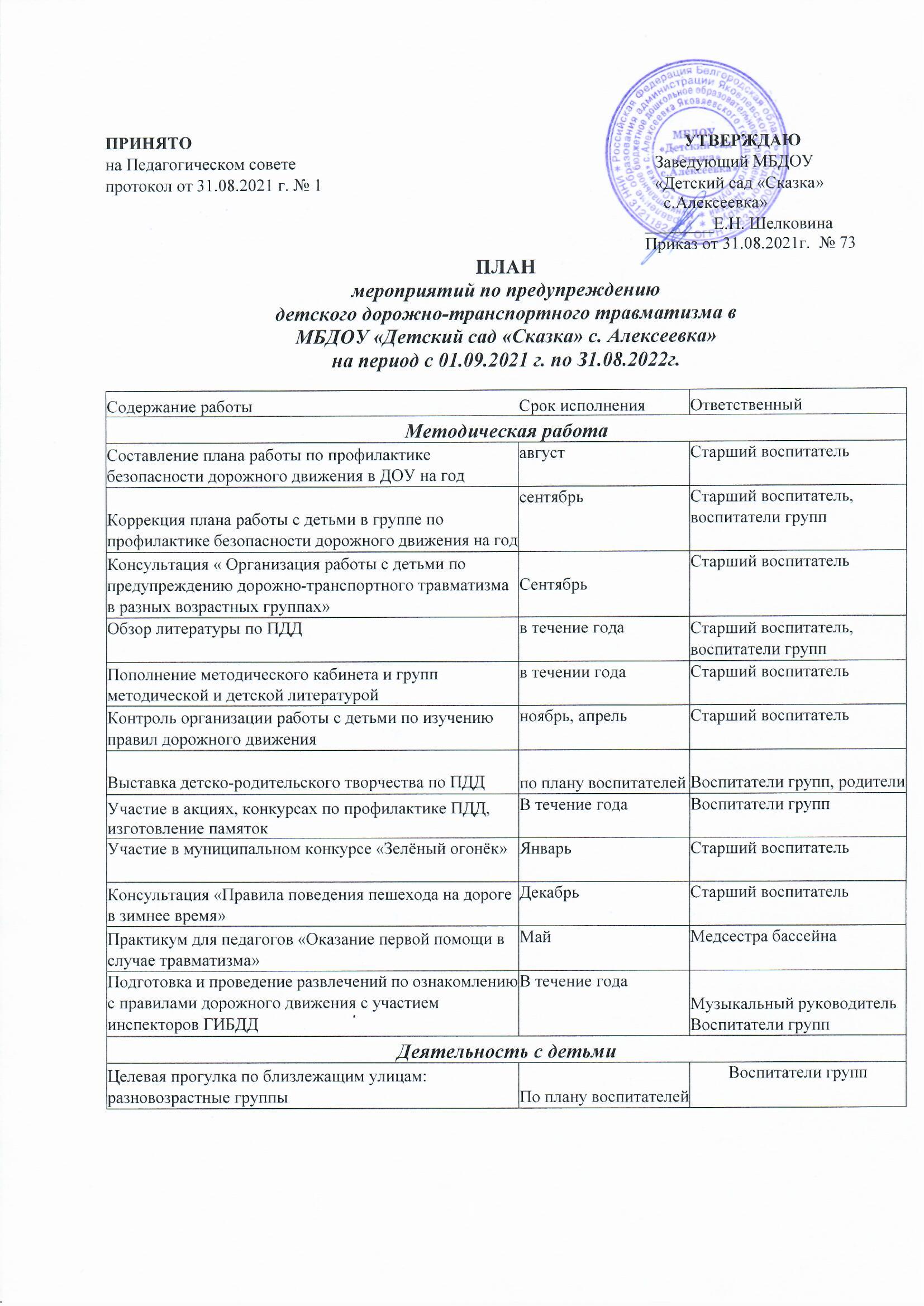 Развлечения для детейРазвлечения для детейВ течение годаВ течение годаВоспитатели групп, музыкальный руководительВоспитатели групп, музыкальный руководитель«Дорожные ловушки» - обыгрывание ситуаций на дороге«Дорожные ловушки» - обыгрывание ситуаций на дороге1 раз в два месяца1 раз в два месяцаВоспитатели группВоспитатели группРеализация планов деятельности по ОБЖРеализация планов деятельности по ОБЖВ течение годаВ течение годаВоспитатели группВоспитатели групп«Минутки безопасности» - короткие беседы с детьми, обсуждением ситуаций, возникающих на дороге«Минутки безопасности» - короткие беседы с детьми, обсуждением ситуаций, возникающих на дорогеЕженедельно, в свободное времяЕженедельно, в свободное времяВоспитатели группВоспитатели группЧтение художественной литературы по ПДД С.Михалков«Моя улица», «Велосипедист», «Скверная история»; С. Маршак «Милиционер», «Мяч»; В. Головко «Правила движения»; С Яковлев «Советы доктора Айболита»; О. Бедерев «Если бы...»; А. Северный «Светофор»;В. Семернин «Запрещается - разрешается»Чтение художественной литературы по ПДД С.Михалков«Моя улица», «Велосипедист», «Скверная история»; С. Маршак «Милиционер», «Мяч»; В. Головко «Правила движения»; С Яковлев «Советы доктора Айболита»; О. Бедерев «Если бы...»; А. Северный «Светофор»;В. Семернин «Запрещается - разрешается»В течение годаВ течение годаВоспитатели группВоспитатели группЧтение и заучивание стихотворений по ПДДЧтение и заучивание стихотворений по ПДДВ течение годаВ течение годаВоспитатели группВоспитатели группНОД в группах-по ознакомлению с окружающим иразвитию речи;-изодеятельности;-конструированию, с включением задач, связанных с обучением соблюдения правил дорожного движенияНОД в группах-по ознакомлению с окружающим иразвитию речи;-изодеятельности;-конструированию, с включением задач, связанных с обучением соблюдения правил дорожного движенияВ соответствии с перспективными планами образовательной деятельности с детьми в группахВ соответствии с перспективными планами образовательной деятельности с детьми в группахВоспитатели группВоспитатели группСюжетно- ролевые игры в группе и на прогулочном участке: «Улица и пешеходы», «Светофор», «Поездка на автомобиле»,«Автопарковка», «Станция технического обслуживания», др.Сюжетно- ролевые игры в группе и на прогулочном участке: «Улица и пешеходы», «Светофор», «Поездка на автомобиле»,«Автопарковка», «Станция технического обслуживания», др.В течение годаВ течение годаВоспитатели группВоспитатели группВзаимодействие с родителямиВзаимодействие с родителямиВзаимодействие с родителямиВзаимодействие с родителямиВзаимодействие с родителямиВзаимодействие с родителямиКонсультации, беседы по пропаганде правил дорожного движения , правил перевозки детей в автомобилеКонсультации, беседы по пропаганде правил дорожного движения , правил перевозки детей в автомобилеВ течение годаВ течение годаВоспитатели группВоспитатели группОбновление папок- передвижек«Правила дорожные детям знать положено», информации в уголках безопасностиОбновление папок- передвижек«Правила дорожные детям знать положено», информации в уголках безопасностиОктябрьОктябрьВоспитатели группВоспитатели группОбсуждение вопроса обеспечения безопасности детей на дороге на групповых родительских собранияхОбсуждение вопроса обеспечения безопасности детей на дороге на групповых родительских собранияхДекабрьДекабрьВоспитатели группВоспитатели группВыпуск памяток для родителей по соблюдению ПДД в разное время годаВыпуск памяток для родителей по соблюдению ПДД в разное время годаВ течение годаВ течение годаВоспитатели группВоспитатели группРазмещение информации по соблюдению ПДД и профилактике ДТП на сайте ДОУРазмещение информации по соблюдению ПДД и профилактике ДТП на сайте ДОУВ течение годаВ течение годаСтарший воспитатель, воспитатели группСтарший воспитатель, воспитатели группУчастие родителей в подготовке и проведении развлечений для детей, конкурсе рисунковУчастие родителей в подготовке и проведении развлечений для детей, конкурсе рисунковВ течение годаВ течение годаВоспитатели группВоспитатели группАдминистративно-хозяйственная и организационная работаАдминистративно-хозяйственная и организационная работаАдминистративно-хозяйственная и организационная работаАдминистративно-хозяйственная и организационная работаАдминистративно-хозяйственная и организационная работаАдминистративно-хозяйственная и организационная работаОбновить дорожную разметку на территории ДОУОбновить дорожную разметку на территории ДОУАвгуст	ВоспитателиАвгуст	ВоспитателиАвгуст	ВоспитателиАвгуст	ВоспитателиПополнение и обновление уголков безопасности дорожного движения в группахАвгуст,в течение годаАвгуст,в течение годаВоспитатели группВоспитатели группОбновить и дополнить атрибуты для сюжетно-ролевых игр по ПДДВ течение годаВ течение годаВоспитатели группВоспитатели группПодбор материала для стенда по ПДДВ течение годаВ течение годаСт. воспитатель, воспитатели группСт. воспитатель, воспитатели групп